Red HatWhat is a “Hoot”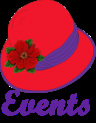 A "Hoot" is our word for an unstructured and extremely informal gathering of RHS members. It's usually a one day event. Sometimes (but not always) it involves an event with members traveling from near and far to meet at one location. We pick a place and go there in mass. We all gather briefly to say "Hello" and then go our merry ways to lunch or shop or meander. 

The key to a hoot is that each participant is responsible for her own reservations, transportation, and expenses, etcetera. There can be a theme but definitely no formal program as such. Hoots can be held at public venues such as county fairs or festivals, too.
How to do a "Hoot"!
Pick a date, time frame and location. “Hoots” feel spontaneous but they are planned in advance.
“Hoots” can be announced through a variety of ways:
Most of the time, a few kazoo'ed bars of "Zippity Do Dah" or just joking about doing these things is enough to deter one from the whiner zone. 

                _   Post it on the RHS Calendar (21 days in advance) 
                _   Use "Evites" to send an RHS designed invitation to members using your own list [max 300] 
                _   Simply spread the word though an email or phone call 
                _   Post it on Face Book or Twitter